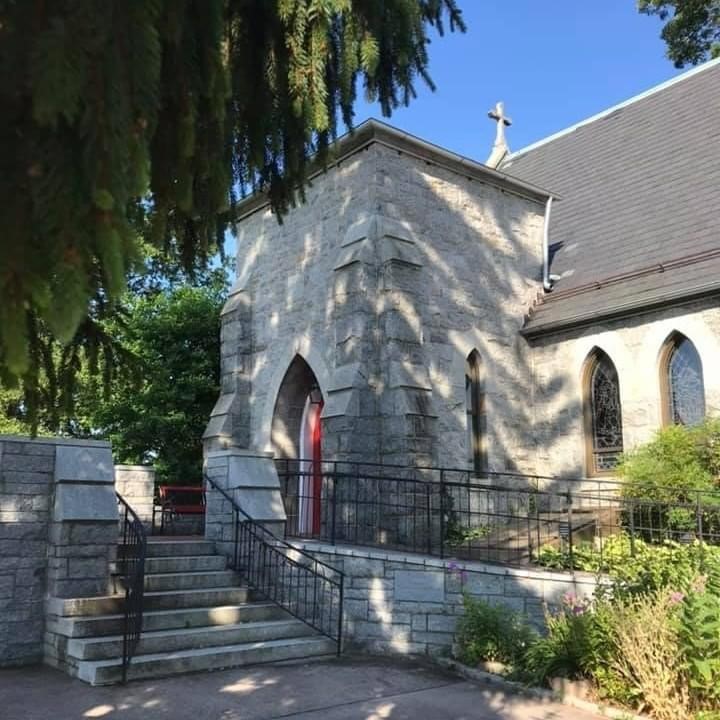 10:30 am WorshipHoly Eucharist, Rite Two*Please stand if you are able10:25 am Church Bell is RungPrelude: The Word of GodProcessional hymn:  The Church’s one foundation		 Hymnal #525Worship begins									BCP 355Gloria								       Hymnal #S-280Glory to God in the highest,
    and peace to his people on earth.
Lord God, heavenly King,
almighty God and Father,
    we worship you, we give you thanks,
    we praise you for your glory.
Lord Jesus Christ, only Son of the Father,
Lord God, Lamb of God,
you take away the sin of the world:
    have mercy on us;
you are seated at the right hand of the Father:
    receive our prayer.
For you alone are the Holy One,
you alone are the Lord,
you alone are the Most High,
    Jesus Christ,
    with the Holy Spirit,
    in the glory of God the Father. Amen.The Collect of the Day 		Kneel or stand as able	                             BCP 225Almighty God, you have built your Church upon the foundation of the apostles and prophets, Jesus Christ himself being the chief cornerstone: Grant us so to be joined together in unity of spirit by their teaching, that we may be made a holy temple acceptable to you; through Jesus Christ our Lord, who lives and reigns with you and the Holy Spirit, one God, for ever and ever. Amen.The congregation is seated.A Reading from the Second Book of Kings			      2:1-2, 6-14When the Lord was about to take Elijah up to heaven by a whirlwind, Elijah and Elisha were on their way from Gilgal. Elijah said to Elisha, "Stay here; for the Lord has sent me as far as Bethel." But Elisha said, "As the Lord lives, and as you yourself live, I will not leave you." So they went down to Bethel.Then Elijah said to him, "Stay here; for the Lord has sent me to the Jordan." But he said, "As the Lord lives, and as you yourself live, I will not leave you." So the two of them went on. Fifty men of the company of prophets also went, and stood at some distance from them, as they both were standing by the Jordan. Then Elijah took his mantle and rolled it up, and struck the water; the water was parted to the one side and to the other, until the two of them crossed on dry ground.When they had crossed, Elijah said to Elisha, "Tell me what I may do for you,before I am taken from you." Elisha said, "Please let me inherit a double share of your spirit." He responded, "You have asked a hard thing; yet, if you see me as I am being taken from you, it will be granted you; if not, it will not." As theycontinued walking and talking, a chariot of fire and horses of fire separated the two of them, and Elijah ascended in a whirlwind into heaven. Elisha keptwatching and crying out, "Father, father! The chariots of Israel and its horsemen!" But when he could no longer see him, he grasped his own clothes and tore them in two pieces.He picked up the mantle of Elijah that had fallen from him, and went back and stood on the bank of the Jordan. He took the mantle of Elijah that had fallen from him, and struck the water, saying, "Where is the Lord, the God of Elijah?" When he had struck the water, the water was parted to the one side and to the other, and Elisha went over.Reader:  The Word of the Lord.People:   Thanks be to God.Psalm 77:1-2, 11-20		(Prayed as directed.)1	I will cry aloud to God; *
	I will cry aloud, and he will hear me. 2	In the day of my trouble I sought the Lord; *
	my hands were stretched out by night and did not tire;
	I refused to be comforted.11	I will remember the works of the Lord, *
	and call to mind your wonders of old time.12	I will meditate on all your acts *
	and ponder your mighty deeds.13	Your way, O God, is holy; *
	who is so great a god as our God?14	You are the God who works wonders *
	and have declared your power among the peoples.15	By your strength you have redeemed your people, *
	the children of Jacob and Joseph.16	The waters saw you, O God;
	the waters saw you and trembled; *
	the very depths were shaken.17	The clouds poured out water;
	the skies thundered; *
	your arrows flashed to and fro;18	The sound of your thunder was in the whirlwind;
	your lightnings lit up the world; *
	the earth trembled and shook.19	Your way was in the sea,
	and your paths in the great waters, *
	yet your footsteps were not seen.20	You led your people like a flock *
	by the hand of Moses and Aaron.A Reading from the Letter of St. Paul to the Galatians		     5:1, 13-25For freedom Christ has set us free. Stand firm, therefore, and do not submit again to a yoke of slavery.For you were called to freedom, brothers and sisters; only do not use yourfreedom as an opportunity for self-indulgence, but through love become slaves to one another. For the whole law is summed up in a single commandment, "You shall love your neighbor as yourself." If, however, you bite and devour one another, take care that you are not consumed by one another.Live by the Spirit, I say, and do not gratify the desires of the flesh. For what the flesh desires is opposed to the Spirit, and what the Spirit desires is opposed to the flesh; for these are opposed to each other, to prevent you from doing what you want. But if you are led by the Spirit, you are not subject to the law. Now the works of the flesh are obvious: fornication, impurity, licentiousness, idolatry,sorcery, enmities, strife, jealousy, anger, quarrels, dissensions, factions, envy, drunkenness, carousing, and things like these. I am warning you, as I warned you before: those who do such things will not inherit the kingdom of God.By contrast, the fruit of the Spirit is love, joy, peace, patience, kindness,generosity, faithfulness, gentleness, and self-control. There is no law against such things. And those who belong to Christ Jesus have crucified the flesh with its passions and desires. If we live by the Spirit, let us also be guided by the Spirit.Reader:  The Word of the Lord.People:   Thanks be to God.Gradual hymn:  Jesus calls us, o’er the tumult                         Hymnal #550The Gospel	Priest:  The Holy Gospel of our Lord Jesus Christ according to LukePeople:  Glory to you, Lord Christ.					        	9:51-62When the days drew near for Jesus to be taken up, he set his face to go toJerusalem. And he sent messengers ahead of him. On their way they entered a village of the Samaritans to make ready for him; but they did not receive him, because his face was set toward Jerusalem. When his disciples James and John saw it, they said, "Lord, do you want us to command fire to come down from heaven and consume them?" But he turned and rebuked them. Then they went on to another village.As they were going along the road, someone said to him, "I will follow you wherever you go." And Jesus said to him, "Foxes have holes, and birds of the air have nests; but the Son of Man has nowhere to lay his head." To another he said, "Follow me." But he said, "Lord, first let me go and bury my father." But Jesus said to him, "Let the dead bury their own dead; but as for you, go andproclaim the kingdom of God." Another said, "I will follow you, Lord; but let me first say farewell to those at my home." Jesus said to him, "No one who puts a hand to the plow and looks back is fit for the kingdom of God."Priest:  The Gospel of the Lord.People:  Praise to you, Lord Christ.Sermon   					      	      	     The Rev. Elizabeth Sipos+Nicene Creed		Please stand as able		      	      	       BCP 358Prayers of the People Form III					       BCP 387Confession of Sin								       BCP 359The Peace									       BCP 360Welcome & Announcements       The congregation is seated.Please stand as ableOffertory hymn:  Christ is made the sure foundation               Hymnal #518Presentation HymnPraise God, from whom all blessings flow; praise him, all creatures here below; praise him above, ye heavenly host: praise Father, Son, and Holy Ghost.The Holy CommunionTHE GREAT THANKSGIVING: Eucharistic Prayer B	      BCP 367Sanctus 								     Hymnal #S-129Holy, Holy, Holy Lord, God of power and might,
heaven and earth are full of your glory.    Hosanna in the highest.
Blessed is he who comes in the name of the Lord.
    Hosanna in the highest.The Lord’s Prayer		(sung)					       		   S-149Invitation to CommunionThe Breaking of the BreadCommunion hymn:  O Jesus, I have promised		            Hymnal #655The Post Communion Prayer						           BCP 365Blessing									           BCP 366Recessional hymn:  Lead us, heavenly Father, lead us		 Hymnal #559The Dismissal		(The Alleluias are back!)Rev. Elizabeth begins her Sabbatical June 27th and will be unavailable torespond to any emails or phone calls during her time away.If there is a pastoral concern between June 28th and July 30th, please contact the Rev. Lynn Hade. She is the priest at Grace Memorial in Darlington. Her cell is 717-314-3913 and her email is gracerectordarlington@gmail.com.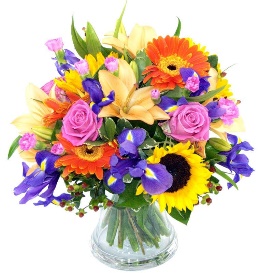 Altar FlowersGiven to the Glory of God by Woodie Tinglein Honor of and Thanksgiving for St. John’sKingsville Patriarchs, Past, Present and Future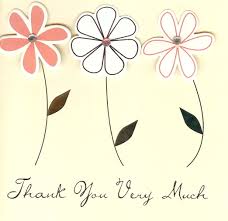 Thank you to all who volunteered and donated to make our Flea Market a success.There will be a meeting to finalize plans for July 4th next TUESDAY JUNE 28TH at 7:00pm in the Parish Hall.Pastoral concerns, beginning June 27th will be directed to the Rev. Lynn Hade, Rector of Grace Memorial Church. If there is a pastoral concern, you can you reach her at 717-314-3913 or gracerector.darlington@gmail.com.Beginning SUNDAY JULY 3RD (a week from Sunday), we will begoing down to ONE service for the months of JULY, AUGUST, AND THE FIRST TWO SUNDAYS IN SEPTEMBER (September 4th and 11th).  The service time will be 9:30am.From the Treasurer  June Income vs. Expenses      Projected Total Expenses for June   $14,500      Monies Received as of  6/23   $13,583      Amount Needed to Meet Expenses   $9174TH OF JULY PARADEThe Kingsville July 4th Parade is fast approaching! We need volunteers to help with parking, church tours, hospitality in our parish hall, as well as to clean our parish hall and church on July 3rd. Part of our hospitality is to provide water and granola bars, as well as our washroom facilities.  If you are able to commit to one part on the morning of July the 4th OR to clean our facilities OR to donate water and/or granola bars, we would be grateful. Let us show Kingsville, how we are able to serve our community.MUSIC MINISTRYALL CHOIR REHEARSALS WILL RESUME IN THE FALL.